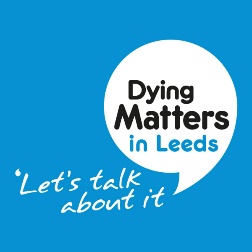 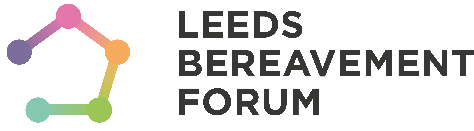 Dying Matters Community Grant Application FormContact DetailsName of organisation/s:Name of applicant/contact person:Address:Telephone number:					Email address:Registered Charity Number (if applicable):If your application is successful, we can make the payment via BACs or by cheque. Please tick and complete your preference below:Please pay by BACS - Account Number 			Sort CodePlease pay by cheque - cheque payable to:Please tick which grant you are applying for: Small Grant up to £200 is available for one off events Medium Grant up to £500 is available for applications with more than one event Large Grant up to £1,500 is available for arts based projects, performances and/or a regular group or activity.Please give a brief description of your organisation, group or work: [Maximum 150 words]Description of your proposed activity/what will you spend the money on. [Maximum 250 words]How does this fit with the priorities of the Dying Matters Partnership in Leeds [See Guidance Notes for more detail. Maximum 250 words]Anticipated number of participants or beneficiaries:Who is the event/activity aimed at? (e.g. members, public, staff, volunteers)How will you promote the event/activity? [Maximum 150 words]How will you know your event/activity has been successful? [Maximum 150 words]If your application is successful, your event maybe publicised online and in printed materials in the City. Please write a brief summary of your event below for potential publication. You will have the opportunity to amend this text if your application is successful. Name of event/activities:Date of event/activities:					Time(s):Location(s):Brief event description: [Maximum 150 words]Contact details for more information about event:Total amount applied for: £Brief breakdown of costs: Please tick to agree to the following:

Organisations receiving a grant maybe required to provide photographs of their event. It is their responsibility to ensure that any images they submit have been taken with the permission of the subject and do not infringe the copyright of any third party. If the person in the image is under 18, or a vulnerable adult, then a parent, carer, guardian or responsible professional must have also given permission. Copyright for all photographs remains with the respective organisations. However, by accepting a grant, organisations are granting Leeds Bereavement Forum (on behalf of the Dying Matters Partnership) the right to use and republish their photographs on all forms of media, (including external press and media associated to the competition) and agree that we may cut, edit or arrange the photograph where appropriate in print or online. A member of the Dying Matters Partnership may visit your event and ask to take photographs to be used for promotion of Dying Matters. It is the responsibility of the organisation running the event to ask attendees (or if appropriate, their parent, carer, guardian or responsible professional), if they agree to be photographed and advise the Dying Matters Partnership member accordingly.Deadline: 5pm, Friday 8 October 2021 Please submit your application by email to:info@lbforum.org.uk or by post to the address belowThank you for applyingOrganisations who receive grants will need to complete an evaluation form.  This form is used to evaluate the Dying Matters Leeds events/activities as we do not ask for any receipts. It is the only evidence we have to show our funders where the money has been spent. The deadline for receipt of the evaluation form is Friday 29 April 2022.